Jesus ist die Auferstehung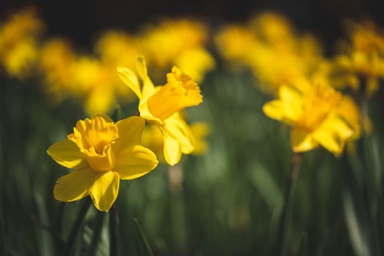 ANBETUNG:Darauf erwiderte ihr Jesus: »Ich bin die Auferstehung, und ich bin das Leben. Wer an mich glaubt, der wird leben, selbst wenn er stirbt.	Johannes 11, 25 (HFA)SCHULD BEKENNEN:Denn wenn wir mit ihm zusammengewachsen sind, ihm gleich geworden in seinem Tod, so werden wir ihm auch in der Auferstehung gleich sein. Wir wissen ja, dass unser alter Mensch mit ihm gekreuzigt ist, damit der Leib der Sünde vernichtet werde, sodass wir hinfort der Sünde nicht dienen.	Römer 6, 5-6 (GN)DANKEN:Freuen dürfen sich die Auserwählten, die an der ersten Auferstehung teilhaben. Der zweite Tod, der endgültige, kann ihnen nichts anhaben. Sie werden Gott und Christus als Priester dienen und tausend Jahre lang mit Christus herrschen.	Offenbarung 20, 6 (GN)Die Auferstehung geht in einer bestimmten Reihenfolge vor sich: Als Erster ist Christus auferstanden. Wenn er kommt, werden alle auferstehen, die zu ihm gehören.	1. Korinther 15, 23 (HFA)Persönliche Notizen: FÜRBITTE:Um Christus allein geht es mir. … soll ihn immer besser kennen lernen: … soll die Kraft seiner Auferstehung erfahren, aber auch seine Leiden möchte … mit ihm teilen und sein Leben ganz für Gott aufgeben, so wie es Jesus am Kreuz getan hat. 	Philipper 3. 10 (HFA)(…Namen von Kindern u. Lehrern einsetzen)Persönliche Notizen: